Załącznik nr 2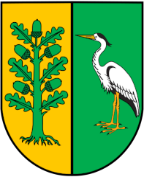 do UmowyANKIETA STATYSFAKCJI PACJENTASZCZEPIENIE PRZECIW HPV(opinia odbiorców o programie)Jak ocenia Pan(i) poziom działań edukacyjnych ?Jak ocenia Pan(i) poziom lekarskiej opieki medycznej w trakcie kwalifikacji i szczepienia ?Jak ocenia Pan(i) poziom pielęgniarskiej opieki medycznej w trakcie szczepienia ?4. Jak ocenia Pan(i) ogólnie realizację programu ?Inne uwagi………………………………………………………………………………………………………………………………………………………………………………………………………………………………………………………………………………………………………………………………………………………………………………………………………………………………………………………………………………………………………………………………………………………………………………...................................................................................................................................................................................................................................................................................Bardzo dziękujemy Państwu za pomoc i wypełnienie ankiety. Uzyskane dzięki Państwu informacje pomogą nam w zapewnieniu wysokiej jakość świadczonych usług i zapewnieniu najwyższego komfortu naszym pacjentom. Dlatego jesteśmy Państwu szczególnie wdzięczni za poświęcony czas.Bardzo dobrzeDobrzeŚrednioŹleBardzo źleNie mam zdaniaAForma przekazu informacji (zrozumiałość, jasność)□□□□□□BWiedza merytoryczna prowadzących działania edukacyjne□□□□□□CCzas i miejsce prowadzenia działań w odniesieniu do oczekiwań  □□□□□□Bardzo dobrzeDobrzeŚrednioŹleBardzo źleNie mam zdaniaAStosunek do pacjenta(życzliwość, zaangażowanie,troska o pacjenta)□□□□□□BKomunikatywność(wyczerpujące i zrozumiałeprzekazywanie informacji)□□□□□□CZapewnianie intymnościpacjenta podczas wizyty□□□□□□DStaranność i dokładność wykonywania badania□□□□□□Bardzo dobrzeDobrzeŚrednioŹleBardzo źleNie mam zdaniaAStosunek do pacjenta(życzliwość, zaangażowanie,troska o pacjenta)□□□□□□BKomunikatywność (wyczerpującei zrozumiałe przekazywanie informacji)□□□□□□CSprawność i  staranność wykonywania szczepienia□□□□□□DCzas oczekiwania na zabiegprzed gabinetem□□□□□□Bardzo dobrzeDobrzeŚrednioŹleBardzo źleNie mam zdania□□□□□□